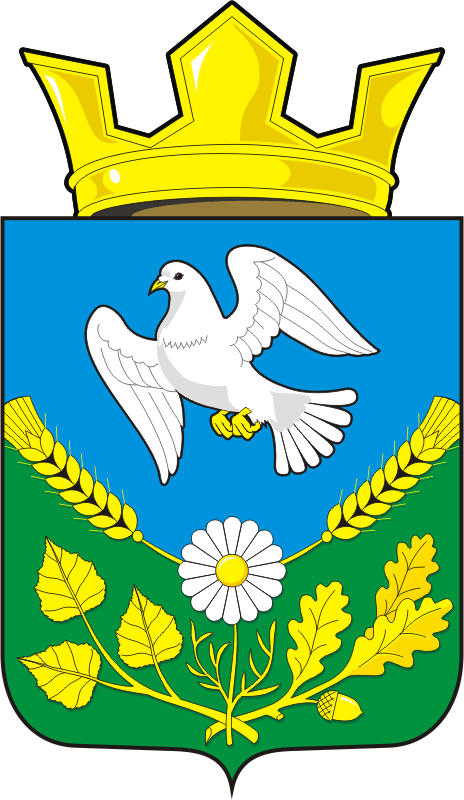 СОВЕТ ДЕПУТАТОВ муниципального образования НАДЕЖДИНСКИЙ СЕЛЬСОВЕТ саракташскОГО районА оренбургской областиЧЕТВЕРТЫЙ созывР Е Ш Е Н И Е  внеочередного тридцать первого заседания Совета депутатовмуниципального образования Надеждинский сельсоветчетвертого созываот 07.09.2022 года                                                         № 77О признании утратившими силу отдельных решений Совета депутатов муниципального образования Надеждинский сельсовет Саракташского района Оренбургской областиРуководствуясь Градостроительным кодексом Российской Федерации, Федеральным законом  от 06.10.2003 № 131-ФЗ «Об общих принципах организации местного самоуправления в Российской Федерации», Уставом муниципального образования Надеждинский сельсовет Саракташского района Оренбургской области,Совет депутатов Надеждинского  сельсоветаР Е Ш И Л :       1. Признать утратившим силу следующие нормативные правовые акты Совета депутатов муниципального образования Надеждинский сельсовет Саракташского района Оренбургской области:1.1. Решение Совета депутатов от 24.10.2016 г. № 54 «О внесении изменений в Правила землепользования и застройки Надеждинского сельсовета Саракташского района Оренбургской области»;        1.2. Решение Совета депутатов от 15.08.2018 г. № 107 «О внесении изменений в Правила землепользования и застройки Надеждинского сельсовета Саракташского района Оренбургской области»;2.Настоящее решение вступает в силу после его обнародования и подлежит размещению на официальном сайте администрации Надеждинского сельсовета Саракташского района Оренбургской области http://www.admnаdegdinka.ru/3.Контроль за исполнением данного решения возложить на постоянную комиссию  социально-экономического развития (Перегудова М.Н.).Председатель Совета депутатов                                              Н.И.АндрейчеваГлава муниципального образованияНадеждинский сельсовет                                                         О.А.Тимко                               